Документ предоставлен КонсультантПлюс
СРАВНЕНИЕОГЛАВЛЕНИЕПриказ Минздравсоцразвития России от 04.05.2012 N 477н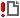 (ред. от 07.11.2012)"Об утверждении перечня состояний, при которых оказывается первая помощь, и перечня мероприятий по оказанию первой помощи"(Зарегистрировано в Минюсте России 16.05.2012 N 24183)Приказ Минздрава России от 03.05.2024 N 220н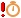 "Об утверждении Порядка оказания первой помощи"(Зарегистрировано в Минюсте России 31.05.2024 N 78363)См. ОглавлениеСм. ОглавлениеЗарегистрировано в Минюсте России 16 мая 2012 г. N 24183МИНИСТЕРСТВО ЗДРАВООХРАНЕНИЯ И СОЦИАЛЬНОГО РАЗВИТИЯРОССИЙСКОЙ ФЕДЕРАЦИИПРИКАЗот 4 мая 2012 г. N 477нОБ УТВЕРЖДЕНИИ ПЕРЕЧНЯСОСТОЯНИЙ, ПРИ КОТОРЫХ ОКАЗЫВАЕТСЯ ПЕРВАЯ ПОМОЩЬ,И ПЕРЕЧНЯ МЕРОПРИЯТИЙ ПО ОКАЗАНИЮ ПЕРВОЙ ПОМОЩИЗарегистрировано в Минюсте России 31 мая 2024 г. N 78363МИНИСТЕРСТВО ЗДРАВООХРАНЕНИЯ РОССИЙСКОЙ ФЕДЕРАЦИИПРИКАЗот 3 мая 2024 г. N 220нОБ УТВЕРЖДЕНИИ ПОРЯДКА ОКАЗАНИЯ ПЕРВОЙ ПОМОЩИВ соответствии со статьей 31 Федерального закона от 21 ноября 2011 г. N 323-ФЗ "Об основах охраны здоровья граждан в Российской Федерации" (Собрание законодательства Российской Федерации, 2011, N 48, ст. 6724) приказываю:В соответствии с частью 2 статьи 31 Федерального закона от 21 ноября 2011 г. N 323-ФЗ "Об основах охраны здоровья граждан в Российской Федерации" и подпунктом 5.2.11 пункта 5 Положения о Министерстве здравоохранения Российской Федерации, утвержденного постановлением Правительства Российской Федерации от 19 июня 2012 г. N 608, приказываю:1. Утвердить:1. Утвердить прилагаемый Порядок оказания первой помощи.перечень состояний, при которых оказывается первая помощь, согласно приложению N 1;перечень мероприятий по оказанию первой помощи согласно приложению N 2.2. Признать утратившим силу приказ Министерства здравоохранения и социального развития Российской Федерации от 17 мая 2010 г. N 353н "О первой помощи" (зарегистрирован Министерством юстиции Российской Федерации 12 июля 2010 г. N 17768).2. Признать утратившими силу:приказ Министерства здравоохранения и социального развития Российской Федерации от 4 мая 2012 г. N 477н "Об утверждении перечня состояний, при которых оказывается первая помощь, и перечня мероприятий по оказанию первой помощи" (зарегистрирован Министерством юстиции Российской Федерации 16 мая 2012 г., регистрационный N 24183);приказ Министерства здравоохранения Российской Федерации от 7 ноября 2012 г. N 586н "О внесении изменения в приложение N 2 к приказу Министерства здравоохранения и социального развития Российской Федерации от 4 мая 2012 г. N 477н "Об утверждении перечня состояний, при которых оказывается первая помощь, и перечня мероприятий по оказанию первой помощи" (зарегистрирован Министерством юстиции Российской Федерации 28 декабря 2012 г., регистрационный N 26405).3. Настоящий приказ вступает в силу с 1 сентября 2024 г.МинистрТ.А.ГОЛИКОВАМинистрМ.А.МУРАШКОУтвержденприказом Министерства здравоохраненияРоссийской Федерацииот 3 мая 2024 г. N 220нПОРЯДОК ОКАЗАНИЯ ПЕРВОЙ ПОМОЩИ1. Первая помощь оказывается пострадавшим при несчастных случаях, травмах, ранениях, поражениях, отравлениях, других состояниях и заболеваниях, угрожающих жизни и здоровью пострадавших до оказания медицинской помощи. Перечень состояний, при которых оказывается первая помощь, приведен в приложении N 1 к настоящему Порядку.См. схожий фрагмент в сравниваемом документе2. Первая помощь оказывается в соответствии с настоящим Порядком, если иное не предусмотрено федеральными законами или иными порядками оказания первой помощи, утверждаемыми Министерством здравоохранения Российской Федерации <1>.--------------------------------<1> В соответствии с частью 2 статьи 14 и частью 2 статьи 31 Федерального закона от 21 ноября 2011 г. N 323-ФЗ "Об основах охраны здоровья граждан в Российской Федерации" (далее - Федеральный закон N 323-ФЗ), пунктом 1 Положения о Министерстве здравоохранения Российской Федерации, утвержденного постановлением Правительства Российской Федерации от 19 июня 2012 г. N 608.3. Первая помощь может оказываться непосредственно на месте происшествия, в безопасном месте после перемещения пострадавшего с места происшествия, а также во время транспортировки пострадавшего в медицинскую организацию.4. Первая помощь оказывается при условии отсутствия угрожающих факторов жизни и здоровью оказывающего ее лица.5. Оказание первой помощи допускается, если отсутствует выраженный до начала оказания первой помощи отказ гражданина или его законного представителя от оказания первой помощи.6. Первая помощь оказывается в соответствии с перечнем мероприятий по оказанию первой помощи и последовательностью их проведения, предусмотренными приложением N 2 к настоящему Порядку (далее - Перечень).7. Мероприятия по оказанию первой помощи, предусмотренные Перечнем, могут проводиться в полном объеме либо в виде отдельных мероприятий.8. Первоочередность оказания первой помощи двум и более пострадавшим определяется исходя из тяжести их состояния, при этом приоритет должен отдаваться детям (несовершеннолетним).9. При оказании первой помощи используются укладки, наборы, комплекты и аптечки для оказания первой помощи с применением медицинских изделий и (или) лекарственных препаратов, требования к комплектации которых утверждаются Министерством здравоохранения Российской Федерации <2>.--------------------------------<2> В соответствии с частью 5 статьи 31 Федерального закона N 323-ФЗ.10. При оказании первой помощи могут использоваться подручные средства.Приложение N 1к приказу Министерстваздравоохранения и социальногоразвития Российской Федерацииот 4 мая 2012 г. N 477нПЕРЕЧЕНЬСОСТОЯНИЙ, ПРИ КОТОРЫХ ОКАЗЫВАЕТСЯ ПЕРВАЯ ПОМОЩЬ <*>Приложение N 1к Порядку оказания первойпомощи, утвержденному приказомМинистерства здравоохраненияРоссийской Федерацииот 3 мая 2024 г. N 220нПЕРЕЧЕНЬ СОСТОЯНИЙ, ПРИ КОТОРЫХ ОКАЗЫВАЕТСЯ ПЕРВАЯ ПОМОЩЬ--------------------------------<*> В соответствии с частью 1 статьи 31 Федерального закона от 21 ноября 2011 г. N 323-ФЗ "Об основах охраны здоровья граждан в Российской Федерации" (Собрание законодательства Российской Федерации, 2011, N 48, ст. 6724) (далее - Федеральный закон от 21 ноября 2011 г. N 323-ФЗ) первая помощь до оказания медицинской помощи оказывается гражданам при несчастных случаях, травмах, отравлениях и других состояниях и заболеваниях, угрожающих их жизни и здоровью, лицами, обязанными оказывать первую помощь в соответствии с федеральным законом или со специальным правилом и имеющими соответствующую подготовку, в том числе сотрудниками органов внутренних дел Российской Федерации, сотрудниками, военнослужащими и работниками Государственной противопожарной службы, спасателями аварийно-спасательных формирований и аварийно-спасательных служб. В соответствии с частью 4 статьи 31 Федерального закона от 21 ноября 2011 г. N 323-ФЗ водители транспортных средств и другие лица вправе оказывать первую помощь при наличии соответствующей подготовки и (или) навыков.См. схожий фрагмент в сравниваемом документе1. Отсутствие сознания.2. Остановка дыхания и кровообращения.1. Отсутствие сознания.2. Остановка дыхания и (или) остановка кровообращения.3. Нарушение проходимости дыхательных путей инородным телом и иные угрожающие жизни и здоровью нарушения дыхания.3. Наружные кровотечения.4. Наружные кровотечения.4. Инородные тела верхних дыхательных путей.5. Травмы различных областей тела.6. Ожоги, эффекты воздействия высоких температур, теплового излучения.5. Травмы, ранения и поражения, вызванные механическими, химическими, электрическими, термическими поражающими факторами, воздействием излучения.7. Отморожение и другие эффекты воздействия низких температур.8. Отравления.6. Отравления.7. Укусы или ужаливания ядовитых животных.8. Судорожный приступ, сопровождающийся потерей сознания.9. Острые психологические реакции на стресс.Приложение N 2к приказу Министерстваздравоохранения и социальногоразвития Российской Федерацииот 4 мая 2012 г. N 477нПЕРЕЧЕНЬ МЕРОПРИЯТИЙ ПО ОКАЗАНИЮ ПЕРВОЙ ПОМОЩИПриложение N 2к Порядку оказания первойпомощи, утвержденному приказомМинистерства здравоохраненияРоссийской Федерацииот 3 мая 2024 г. N 220нПЕРЕЧЕНЬМЕРОПРИЯТИЙ ПО ОКАЗАНИЮ ПЕРВОЙ ПОМОЩИ И ПОСЛЕДОВАТЕЛЬНОСТЬИХ ПРОВЕДЕНИЯ1. Мероприятия по оценке обстановки и обеспечению безопасных условий для оказания первой помощи:1) определение угрожающих факторов для собственной жизни и здоровья;2) определение угрожающих факторов для жизни и здоровья пострадавшего;1. Проведение оценки обстановки и обеспечение безопасных условий для оказания первой помощи:определение факторов, представляющих непосредственную угрозу для собственной жизни и здоровья, жизни и здоровья пострадавшего (пострадавших) и окружающих лиц;3) устранение угрожающих факторов для жизни и здоровья;устранение факторов, представляющих непосредственную угрозу для жизни и здоровья пострадавшего (пострадавших), а также участников оказания первой помощи и окружающих лиц, в том числе предотвращение дополнительного травмирования пострадавшего (пострадавших);обеспечение собственной безопасности, в том числе с использованием средств индивидуальной защиты (перчатки медицинские, маска медицинская);4) прекращение действия повреждающих факторов на пострадавшего;5) оценка количества пострадавших;оценка количества пострадавших;устное информирование пострадавшего и окружающих лиц о готовности оказывать первую помощь, а также о начале проведения мероприятий по оказанию первой помощи;устранение воздействия повреждающих факторов на пострадавшего;6) извлечение пострадавшего из транспортного средства или других труднодоступных мест;извлечение пострадавшего из транспортного средства или других труднодоступных мест;обеспечение проходимости дыхательных путей при их закупорке инородным телом;7) перемещение пострадавшего.перемещение пострадавшего в безопасное место.2. Проведение обзорного осмотра пострадавшего (пострадавших) для выявления продолжающегося наружного кровотечения. При необходимости осуществление мероприятий по временной остановке наружного кровотечения одним или несколькими способами:См. схожий фрагмент в сравниваемом документепрямым давлением на рану;если прямое давление на рану невозможно, опасно или неэффективно (инородное тело в ране, открытый перелом с выступающими в рану костными отломками), наложение давящей повязки (в том числе с фиксацией инородного тела) и (или) кровоостанавливающего жгута;если кровотечение остановлено прямым давлением на рану - наложение давящей повязки;при обширном повреждении конечности, отрыве конечности, если кровотечение не останавливается при прямом давлении на рану и (или) давящая повязка неэффективна - наложение кровоостанавливающего жгута.2. Вызов скорой медицинской помощи, других специальных служб, сотрудники которых обязаны оказывать первую помощь в соответствии с федеральным законом или со специальным правилом.См. схожий фрагмент в сравниваемом документе3. Определение наличия сознания у пострадавшего.3. Определение наличия признаков жизни у пострадавшего:определение наличия сознания;при наличии сознания - проведение подробного осмотра и опроса пострадавшего в соответствии с пунктом 5 настоящего Перечня;4. Мероприятия по восстановлению проходимости дыхательных путей и определению признаков жизни у пострадавшего:1) запрокидывание головы с подъемом подбородка;при отсутствии сознания - восстановление проходимости дыхательных путей посредством запрокидывания головы с подъемом подбородка;2) выдвижение нижней челюсти;3) определение наличия дыхания с помощью слуха, зрения и осязания;определение наличия дыхания с помощью слуха, зрения и осязания.4) определение наличия кровообращения, проверка пульса на магистральных артериях.5. Мероприятия по проведению сердечно-легочной реанимации до появления признаков жизни:4. Проведение сердечно-легочной реанимации и поддержание проходимости дыхательных путей:4.1. При отсутствии у пострадавшего признаков жизни (дыхания, кровообращения):призыв окружающих лиц (при их наличии) для содействия оказанию первой помощи, вызов скорой медицинской помощи;проведение сердечно-легочной реанимации на твердой ровной поверхности;использование автоматического наружного дефибриллятора (при наличии);при появлении у пострадавшего признаков жизни - выполнение мероприятий по поддержанию проходимости дыхательных путей в соответствии с подпунктом 4.2 пункта 4 настоящего Перечня;4.2. При наличии у пострадавшего признаков жизни (дыхания, кровообращения) и отсутствии сознания:1) давление руками на грудину пострадавшего;2) искусственное дыхание "Рот ко рту";3) искусственное дыхание "Рот к носу";4) искусственное дыхание с использованием устройства для искусственного дыхания <*>.--------------------------------<*> В соответствии с утвержденными требованиями к комплектации медицинскими изделиями аптечек (укладок, наборов, комплектов) для оказания первой помощи.6. Мероприятия по поддержанию проходимости дыхательных путей:1) придание устойчивого бокового положения;выполнение мероприятий по поддержанию проходимости дыхательных путей посредством придания пострадавшему устойчивого бокового положения;2) запрокидывание головы с подъемом подбородка;в случае невозможности придания устойчивого бокового положения в результате травмы или других причин - запрокидывание и удержание запрокинутой головы пострадавшего с подъемом подбородка;вызов скорой медицинской помощи (если вызов скорой медицинской помощи не был осуществлен ранее).См. схожий фрагмент в сравниваемом документе3) выдвижение нижней челюсти.7. Мероприятия по обзорному осмотру пострадавшего и временной остановке наружного кровотечения:См. схожий фрагмент в сравниваемом документе1) обзорный осмотр пострадавшего на наличие кровотечений;2) пальцевое прижатие артерии;3) наложение жгута;4) максимальное сгибание конечности в суставе;5) прямое давление на рану;6) наложение давящей повязки.8. Мероприятия по подробному осмотру пострадавшего в целях выявления признаков травм, отравлений и других состояний, угрожающих его жизни и здоровью, и по оказанию первой помощи в случае выявления указанных состояний:5. Проведение подробного осмотра и опроса пострадавшего (при наличии сознания) для выявления признаков травм, ранений, отравлений, укусов или ужаливаний ядовитых животных, поражений, вызванных механическими, химическими, электрическими, термическими поражающими факторами, воздействием излучения, и других состояний, угрожающих его жизни и здоровью:опрос пострадавшего;1) проведение осмотра головы;2) проведение осмотра шеи;3) проведение осмотра груди;4) проведение осмотра спины;5) проведение осмотра живота и таза;6) проведение осмотра конечностей;проведение осмотра головы;проведение осмотра шеи;проведение осмотра груди;проведение осмотра спины;проведение осмотра живота и таза;проведение осмотра конечностей.6. Выполнение мероприятий по оказанию первой помощи пострадавшему в зависимости от характера травм, ранений, отравлений, укусов или ужаливаний ядовитых животных, поражений, вызванных механическими, химическими, электрическими, термическими поражающими факторами, воздействием излучения, и других состояний, угрожающих его жизни и здоровью:7) наложение повязок при травмах различных областей тела, в том числе окклюзионной (герметизирующей) при ранении грудной клетки;6.1. При ранении грудной клетки - наложение окклюзионной (герметизирующей) повязки;6.2. При отравлении через рот - промывание желудка путем приема воды и вызывания рвоты;См. схожий фрагмент в сравниваемом документе6.3. При травмах, воздействиях излучения, высоких температур, химических веществ, укусах или ужаливаниях ядовитых животных - охлаждение;6.4. При эффектах воздействия низких температур - проведение термоизоляции и согревания;6.5. При травмах различных областей тела - наложение повязок;8) проведение иммобилизации (с помощью подручных средств, аутоиммобилизация, с использованием изделий медицинского назначения <*>);6.6. При травмах различных частей тела - проведение иммобилизации (обездвиживания) с использованием медицинских изделий или подручных средств; аутоиммобилизация или обездвиживание руками травмированных частей тела, для обезболивания и предотвращения осложнений;--------------------------------<*> В соответствии с утвержденными требованиями к комплектации медицинскими изделиями аптечек (укладок, наборов, комплектов) для оказания первой помощи.6.7. При судорожном приступе, сопровождающимся потерей сознания, - не препятствуя судорожным движениям, предотвращение дополнительного травмирования головы, после окончания судорожного приступа - поддерживание проходимости дыхательных путей, в том числе посредством придания пострадавшему устойчивого бокового положения.7. Оказание помощи пострадавшему в принятии лекарственных препаратов для медицинского применения, назначенных ему ранее лечащим врачом.9) фиксация шейного отдела позвоночника (вручную, подручными средствами, с использованием изделий медицинского назначения <*>);--------------------------------<*> В соответствии с утвержденными требованиями к комплектации медицинскими изделиями аптечек (укладок, наборов, комплектов) для оказания первой помощи.10) прекращение воздействия опасных химических веществ на пострадавшего (промывание желудка путем приема воды и вызывания рвоты, удаление с поврежденной поверхности и промывание поврежденной поверхности проточной водой);См. схожий фрагмент в сравниваемом документе11) местное охлаждение при травмах, термических ожогах и иных воздействиях высоких температур или теплового излучения;12) термоизоляция при отморожениях и других эффектах воздействия низких температур.9. Придание пострадавшему оптимального положения тела.8. Придание и поддержание оптимального положения тела пострадавшего.10. Контроль состояния пострадавшего (сознание, дыхание, кровообращение) и оказание психологической поддержки.11. Передача пострадавшего бригаде скорой медицинской помощи, другим специальным службам, сотрудники которых обязаны оказывать первую помощь в соответствии с федеральным законом или со специальным правилом.9. Вызов скорой медицинской помощи (если вызов скорой медицинской помощи не был осуществлен ранее), осуществление контроля состояния пострадавшего (наличия сознания, дыхания, кровообращения и отсутствия наружного кровотечения), оказание пострадавшему психологической поддержки, перемещение, транспортировка пострадавшего, передача пострадавшего выездной бригаде скорой медицинской помощи, медицинской организации, специальным службам, сотрудники которых обязаны оказывать первую помощь в соответствии с федеральными законами или иными нормативными правовыми актами <3>.--------------------------------<3> В соответствии с частью 1 статьи 31 Федерального закона N 323-ФЗ.ПриказПриложение N 1. Перечень состояний, при которых оказывается первая помощьПриложение N 2. Перечень мероприятий по оказанию первой помощиПриказПорядок оказания первой помощиПриложение N 1. Перечень состояний, при которых оказывается первая помощьПриложение N 2. Перечень мероприятий по оказанию первой помощи и последовательность их проведения